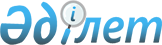 О внесении дополнений и изменений в некоторые решения Правительства Республики КазахстанПостановление Правительства Республики Казахстан от 30 марта 2009 года № 426      Правительство Республики Казахстан ПОСТАНОВЛЯЕТ : 



      1. Внести в некоторые решения Правительства Республики Казахстан следующие дополнения и изменения: 



      1) утратил силу постановлением Правительства РК от 31.10.2015  № 870 (вводится в действие по истечении десяти календарных дней после дня его первого официального опубликования).



      2) в постановлении Правительства Республики Казахстан от 6 апреля 2005 года № 310 "Некоторые вопросы Министерства сельского хозяйства Республики Казахстан" (САПП Республики Казахстан, 2005 г., № 14, ст. 168): 



      в Положении о Министерстве сельского хозяйства Республики Казахстан, утвержденном указанным постановлением: 

      по всему тексту после слов "водного фонда" дополнить словами ", водоснабжения и водоотведения"; 



      пункт 13 дополнить подпунктами 155), 156), 157), 158), 159), 160), 161) и 162) следующего содержания: 

      "155) утверждает критерии безопасности водохозяйственных систем и сооружений; 

      156) разрабатывает правила пользования системами водоснабжения и водоотведения населенных пунктов; 

      157) разрабатывает правила приема сточных вод в системы водоотведения населенных пунктов; 

      158) утверждает правила технической эксплуатации систем водоснабжения и водоотведения населенных пунктов; 

      159) разрабатывает отраслевые (секторальные) и региональные программы по гидромелиорации земель; 

      160) определяет направления развития гидромелиорации земель; 

      161) устанавливает порядок проведения паспортизации гидромелиоративных систем и водохозяйственных сооружений, а также форму паспорта; 

      162) осуществляет методическое обеспечение деятельности водохозяйственных организаций."; 



      пункт 14 дополнить подпунктом 235) следующего содержания: 

      "235) реализацию отраслевых (секторальных) и региональных  программ по гидромелиорации земель."; 



      3) утратил силу постановлением Правительства РК от 23.12.2015 № 1034 (вводится в действие по истечении десяти календарных дней после дня его первого официального опубликования).

      Сноска. Пункт 1 с изменениями, внесенными постановлениями Правительства РК от 31.10.2015 № 870 (вводится в действие по истечении десяти календарных дней после дня его первого официального опубликования); от 23.12.2015 № 1034 (вводится в действие по истечении десяти календарных дней после дня его первого официального опубликования).



      2. Настоящее постановление вводится в действие со дня подписания.        Премьер-Министр 

      Республики Казахстан                       К. Масимов Приложение         

к постановлению Правительства 

Республики Казахстан   

от 30 марта 2009 года № 426 Утвержден        

постановлением Правительства 

Республики Казахстан   

от 13 декабря 2003 года № 1265 

                          Перечень 

   особо важных групповых и локальных систем водоснабжения, 

   являющихся безальтернативными источниками водоснабжения       Сноска. Приложение утратило силу постановлением Правительства РК от 31.10.2015 № 870 (вводится в действие по истечении десяти календарных дней после дня его первого официального опубликования).
					© 2012. РГП на ПХВ «Институт законодательства и правовой информации Республики Казахстан» Министерства юстиции Республики Казахстан
				